 Marktgemeinde St.Jakob im Rosental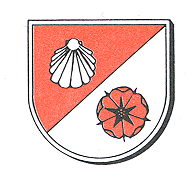 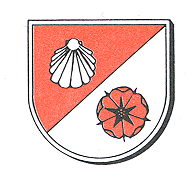 Marktstraße 7a, 9184 St.Jakob i.Ros., Tel.(042 53) 2295, Fax DW -5e-mail: st-jakob-ros@ktn.gde.at,  www.st-jakob-rosental.gv.atAMTLICHE INFORMATION(Stand 15.3.2020, 15:00 Uhr)Liebe Mitbürgerinnen und Mitbürger,ich muss hier nicht näher auf die Gründe, die unsere Lebensumstände derzeit beeinflussen, eingehen. Sie erhalten laufend alle Informationen aus den Medien und den Verlautbarungen von Bundes- und Landesregierung.Grund für all die Maßnahmen ist, die Ausbreitung der Corona – Virus – Infektion möglichst einzudämmen. Man muss keine Angst haben, aber wenn die Infektionszahlen zu stark steigen, kommt es bei Menschen, die eine Vorerkrankung haben oder älter als 65 Jahre sind zu schweren Verlaufsformen und dies könnte unser hervorragendes Gesundheitssystem an die Grenze der Belastbarkeit bringen. Daher bedürfen schon jetzt erkrankte Personen und ältere Menschen unserer besonderen Solidarität.Die Bundesregierung hat soeben zu „Ausgangsbeschränkungen“ für ganz Österreich aufgerufen. Für Ausnahmen, das Haus zu verlassen, soll es nur drei Gründe geben:Berufsarbeit, die nicht aufschiebbar istDringend notwendige Besorgungen (Lebensmittel, Medikamente)Zur Hilfe anderer MenschenWer im dringenden Fall ins Freie möchte, soll dies alleine machen oder mit Personen, mit welchen gemeinsam zusammengelebt wird.Wir möchten Sie mit dieser AMTLICHEN INFORMATION darüber in Kenntnis setzen, welche konkreten Maßnahmen in St. Jakob unsererseits gesetzt wurden:Alle Veranstaltungen sind zunächst bis Anfang April abgesagt bzw. verschoben, ab kommender Woche gilt ein generelles Versammlungsverbot.Ab Montag, 16.3. schließen alle Gasthäuser und Kaffees spätestens um 15:00 Uhr, ab Dienstag, 17.3. sind alle Lokale geschlossen.Alle „schulfremden“ Aktivitäten in den Schulgebäuden wurden abgesagt.Sämtliche Sport- und Spielplätze sind geschlossen.Schule und Kindergarten sind für jene Kinder geöffnet, deren Eltern sich nicht um die Betreuung selbst kümmern können, da sie als Schlüsselpersonal (Gesundheitswesen, Polizei, Bundesheer, öffentliche Verwaltung, Schulen, Kindergärten, Versorgungsinfrastruktur, Blaulichtorganisationen, Verkehrsbetriebe, Energieversorger, etc.) im Einsatz sind. Nähere Details haben die Eltern mit gesonderten Rundschreiben der Schule und des Kindergartens erhalten.Der Unterricht in den Musikschulen wird ebenfalls bis Ostern eingestellt.Der Arbeitsbetrieb am Gemeindeamt ist auf den notwendigsten Umfang eingeschränkt. Betroffen ist auch der Parteienverkehr insoweit, dass Anliegen per Telefon oder auf elektronischem Wege eingebracht werden sollen. Im Foyer des Gemeindeamtes können die Anliegen auch in einen dafür vorgesehenen Briefkasten geworfen werden. Kommen Sie bitte nur ins Gemeindeamt, wenn es unumgänglich ist.Nachdem Geschäfte (außer Lebensmittel, Apotheken, usw.) ab Montag teilweise geschlossen werden, steht das GO-Mobil für Einkaufsfahrten und Arztbesuche wie folgt zur Verfügung: Montag-Samstag, täglich von 08:00 Uhr bis 13:00 Uhr		Tel. Nr.: 0664 603 603 9184Ein Lieferservice bieten die Firma BILLA www.billa.at/shop  und die Firma SPAR www.spar.at/online-shops unter Berücksichtigung von Lieferzeitfenstern an. Die Firma Bäckerei Schuster Tel: 04253 2215 führt in gewohnter Weise die Hauszustellungen durch.  Zusätzlich bietet die Firma Kaiser KG Heimservice www.kaiser.kg Tel: 04253 8124 eine kontaktlose Zustellung von Lebensmitteln aller Art (Eier, Milch, Teigwaren, Fleisch- und Wurstwaren, Marmeladen, TK-Produkte, …) bis vor die Haustüre mit bargeldloser Bezahlung an. Bitte auch keine Besuche in Pflegheimen und Krankenhäusern.Im Regelfall sollte auf Familienunterstützung und Nachbarschaftshilfe gesetzt werden. Je weniger Kontakte, desto besser. Es geht um Ihre eigene Gesundheit!Wichtige Telefonnummern:Corona Hotline: 1450 (bitte wirklich nur bei Symptomen kontaktieren)Info Hotline: 0800 555 621Gemeindeamt.: 04253 2295 Bürgermeister Reg. Rat Heinrich Kattnig: 0676 84 00 60 101Amtsleiter Mag. Arnold Muschet: 0676 84 00 60 404Gemeindefeuerwehrkommandant Hubert Madritsch: 0650 325 7101 		Dr. Albin Kropfmüller: 04253 2225Dr. Brigitte Waldhauser-Maier: 04253 310 09Rosenapotheke: 04253 8278An dieser Stelle bedanke ich mich ganz besonders bei allen, die für andere Menschen in diesen Stunden da sind! An erster Stelle möchte ich das gesamte medizinische Personal nennen, aber auch die Angestellten im Handel leisten großartiges und alle anderen Menschen, die dafür sorgen, dass unsere Wasserversorgung, Abwasserentsorgung, Energieversorgung und vieles mehr funktionieren. Für die Marktgemeinde St. Jakob im RosentalReg. Rat Heinrich KattnigBürgermeister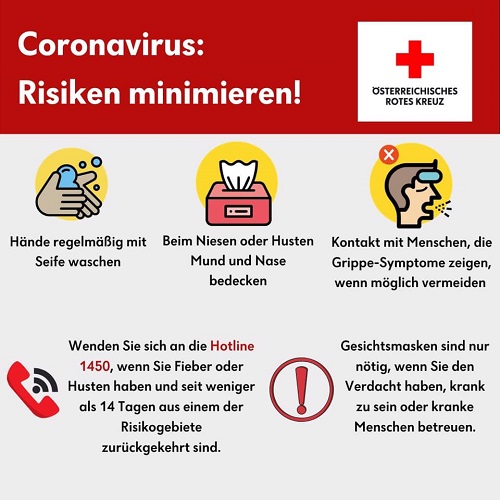 